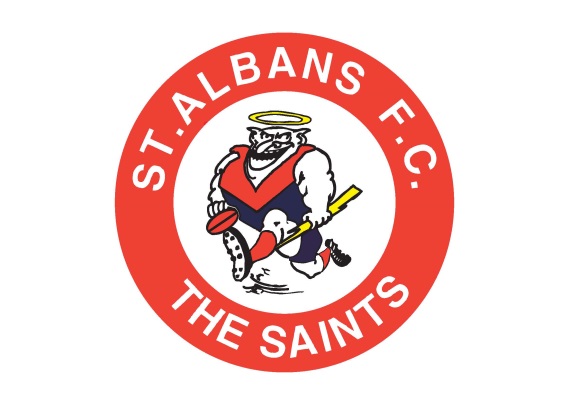 Team Volunteer RolesTime KeeperObjectivesTo act as the official keeper of time for the duration of the match.ResponsibilitiesKeep time for each quarter of the matchRecord on time cards the time taken to play each quarterLodge completed time cards with the Team Manager after the game has finishedSound the siren in accordance with the procedures contained in the association / league rules and regulationsStop the clock used for timing of each quarter as required by the association / league rules and regulationsPerform any other function as may be directedReports to the Team ManagerLiaises with the umpires and the timekeeper from the opposition teamThe Timekeeper is accountable to the Field Umpires officiating the game and the Team ManagerUmpires Escort	-	Yellow VestObjectiveTo ensure the safety of umpires.ResponsibilitiesEscort the umpires from their change rooms to the centre of the field prior to the start of each match.Escort the umpires from their assembly point on the field to their change rooms at half time.Escort the umpires from their change rooms to the centre of the field after the half time break.Escort the umpires from their assembly point on the field to their change rooms at the conclusion of the match.Stand with the umpires during the quarter and three quarter time intervals.Reports to the Team Manager.Goal Umpire (Club) ObjectiveTo umpire matches in accordance with the Laws of the GameResponsibilitiesDetermine whether a goal or behind has been scoredSignal that a goal or behind has been scored after being given the all dear or touched all clear by a field umpireRecord all goals and behinds scored by each team during a matchReport any player or official who commits a reportable offenceAt the end of each quarter and at the end of each match, both goal umpires shall compare the score they have recorded.Liaise with all other umpires officiating in the matchReports to Field UmpireAccountable to the Team ManagerBoundary Umpire (Club)ObjectiveTo umpire matches in accordance with the Laws of the GameResponsibilitiesDetermining whether a football is out of bounds or out of bounds on the full and signaling to the field umpire when that has occurredThrowing the football back into play if it has gone out of bounds, when directed to do so by a field umpire. No throw in required at Under 10 level.Determine whether a player has incorrectly entered the centre square (as indicated in the association/league rules and regulations)Bringing the football back to the centre square after a goal has been scoredAdvising the field umpire of any player or official who commits a reportable offenceLiaise with all other umpires officiating in the matchReports to the Field Umpire during the matchAccountable to the Team ManagerMatch Day Manager	-	Red VestObjectiveTo assist in ensuring a family friendly environment at all junior gamesResponsibilitiesTo reminder parents and spectators of own club of the acceptable behaviour standards for junior games should a parent act outside of the league and clubs code of conduct.Liaise with opposition Team Manager in regards to opposition parents and or spectators acting outside the league code of conduct.Alert own Team Manager or club official (if Team Manager cannot be located) to any potential issues from crowd behaviour.Set a good example to other parents and spectators.Accountable to the Team ManagerWater Person	-	Pink Vest ObjectiveTo provide water to players during the course of a gameResponsibilitiesTo fill water bottles supplied by the coach or team manager prior to the commencement of the game and during the game if required.During the game the designated water carrier must not be within 15m of the coaching box at any time. Generally the two water carriers should separate and work alternative ends of the ground.The water carrier must not enter the 50m zone whilst the ball is in the area during shots at goal or kick outs.The water carrier must not be inside the centre square during centre square ball ups.The water carrier should deliver drink to players that require one and then to leave the area immediately. Loitering on the field of play may result in either a free kick to the opposition or the banishment of team water boys for the remainder of the match.Under no circumstances should the water carrier act as a coach on the field or deliver messages. Water carriers should not speak with opposition players during the match.Accountable to the Coach and Team ManagerRunner	-	Orange TopObjectivesTo assist coach on match day by delivering messages to players during the match.ResponsibilitiesTo deliver messages from the coach to players whilst each quarter is in progress.To deliver the message as quickly as possible and return to the coaches box immediately.The runner must not loiter on the ground.The runner must not interfere with any players or officials throughout the gameThe runner must be correctly attired in accordance with league requirementsLiaise with Coach, Coaching Staff and Team ManagerReports to the team coachMedical Trainer	-	White VestObjectiveTo provide medical treatment and advice to the Coach and players for the team allocated to his/her care.ResponsibilitiesMaintain a current First Aid and Sports Injury certificate.Develop/revise code of conduct regarding injury treatment for coaching staff and players.Ensure adequate supplies of strapping tape and medical supplies are available in accordance with Club policy.Wear appropriate attire as required by the Club.Be in attendance in the change rooms prior to the game at a time agreed upon with the team coach.Provide game day medical support to all players.Provide post game treatment of any injuries to players or advise players and or parents of any recommendation.Provide regular reports to the relevant coaches on the state of any injury to any player.Reports to the Coach and Team ManagerMust possess a current WRFL Trainers CardCanteen HelperObjectiveTo assist the club at Home games only in the running of the canteen.ResponsibilitiesReport to Team Manager and Canteen Manager at least 20 minutes prior to the commencement of the game.Undertake tasks as allocated by the Canteen Manager, serving, cooking, cleaning etc.Accountable to the Canteen Manager and Team ManagerAll families are required to volunteer their services to assist both their child’s team and the club. The Bears appreciate the support of our families.